Publicado en Madrid el 18/01/2016 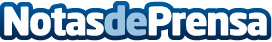 Pizarras blancas que se convierten en digitales con tecnología eBeam Este nuevo modelo se adapta a todas las pizarras blancas del mercadoDatos de contacto:Soledad Olalla Corces910910446Nota de prensa publicada en: https://www.notasdeprensa.es/pizarras-blancas-que-se-convierten-en Categorias: Imágen y sonido Educación E-Commerce Dispositivos móviles Innovación Tecnológica http://www.notasdeprensa.es